Wielkanoc to czas otuchy i nadziei.
Czas odradzania się wiary w siłę Chrystusa
i drugiego człowieka.
Życzymy, aby Święta Wielkanocne
przyniosły radość oraz wzajemną życzliwość.
By stały się źródłem wzmacniania ducha.
Niech Zmartwychwstanie, które niesie odrodzenie
napełni Was pokojem i wiarą,
niech da siłę w pokonywaniu trudności
i pozwoli z ufnością patrzeć w przyszłość..życzą Uczestnicy i PracownicyŚrodowiskowego Domu Samopomocyim. Jana Pawła IIw Brzozowie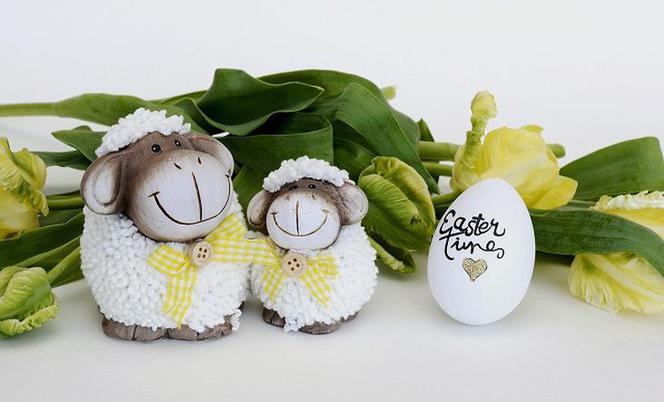 Brzozów dn. 12.04.2022 r.